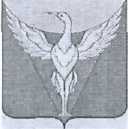 АДМИНИСТРАЦИЯ БОРОВОГО СЕЛЬСКОГО ПОСЕЛЕНИЯОКТЯБРЬСКОГО МУНИЦИПАЛЬНОГО РАЙОНАЧЕЛЯБИНСКОЙ ОБЛАСТИРАСПОРЯЖЕНИЕот 25.12.2020 г. № 67О постановке в казну Борового сельского поселения недвижимого имуществаНа основании Устава Борового сельского поселения, Федерального закона от 06.10.2003 № 131-ФЗ «Об общих принципах организации местного самоуправления в Российской Федерации».Поставить в муниципальную казну Борового сельского поселения
недвижимое   имущество   в   соответствии   с   приложением   к   настоящему распоряжению.2. Внести изменения в казне муниципального имущества Борового сельского поселения Октябрьского муниципального района. 3.  Контроль за исполнением возложить на главного бухгалтера Борового сельского поселения Лебсак О.А.Глава Борового сельского поселения                               М. И. СеменищеваПриложение 1Объект недвижимого имуществаИтого:	1	237215,00№п/пНаименование имуществаКоличество(единиц) Кадастровый номерКадастровая стоимость, руб. 1    Челябинская область,Октябрьский район,с. Боровое, ул. Калинина, д. 9А(здание администрации) площадь:500кв. м.Земля; постоянное (бессрочное) пользование174:17:0101002:180237215,00